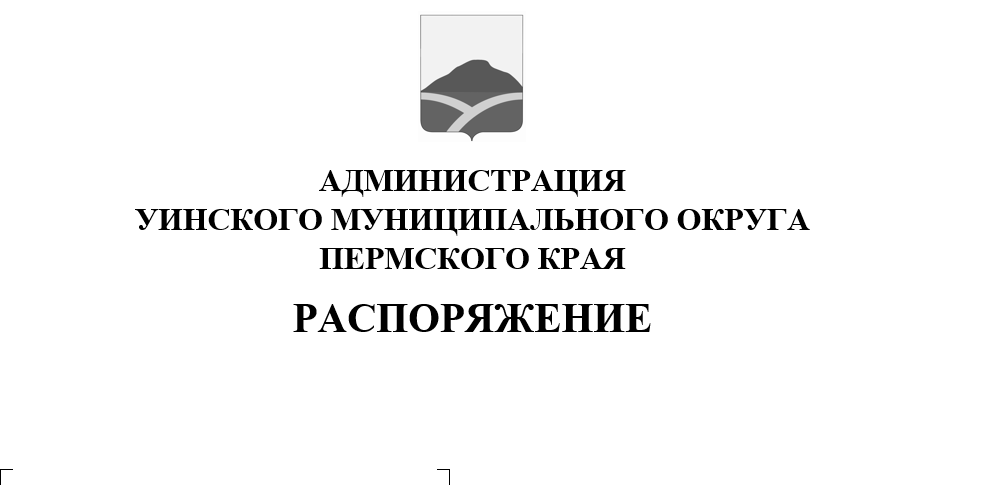 						   	10.09.2021   259-01-04-255В соответствии с Федеральным законом  от 27.07.2010 № 190 -ФЗ «Отеплоснабжении», постановлением Правительства Российской Федерации от 06.05.2011  № 354 «О предоставлении коммунальных услуг собственникам и пользователям помещений в многоквартирных домах и жилых домов», в целях обеспечения рабочих параметров теплоносителя в системе теплоснабжения, для создания необходимых температурных режимов в жилых помещениях жилищного фонда, требуемых температурных режимов в объектах образования и здравоохранения, режимов функционирования инженерного оборудования в осенне-зимний период к 10 сентября 2021 года:          1. Владельцам источников тепловой энергии, теплоснабжающим организациям осуществляющим подачу теплоносителя в системе отопления:                           1.1. Обеспечить полную готовность источников тепловой энергии. 1.2.Осуществлять подачу тепловой энергии только при наличии акта готовности, оформленного надлежащим образом. 2.На территории Уинского муниципального округа Пермского края начало отопительного периода 2021-2022 гг. определить с 10 сентября 2021 года; 2.1.В жилищном фонде со дня, следующего за днем окончания 5-дневного периода, в течение которого среднесуточная температура наружного воздуха ниже +8 градусов Цельсия. 3. Распоряжение вступает в силу  с 10.09.2021 г., подлежит размещению в информационно – телекоммуникационной сети «Интернет» на официальном сайте администрацииУинского муниципального округа.            4. Контроль над исполнением распоряжения возложить на заместителя главы администрации Уинского муниципального округа МатыновуЮ.А.Глава муниципального округа-	глава администрации Уинскогомуниципального округа                                                          А.Н. Зелёнкин